TEMAT LEKCYJNY ZGODNY Z NASZYM PODRĘCZNIKIEM English Class A2+Topic: John Paul II.										14th May 2020Pope John Paul II (czytamy: John Paul the second)Ciekawostkę o językach znalazłam dla ciebie, Ty znajdż dla mnie ciekawostkę o  podróżowaniu Jana Pawła II  TRAVELING I dołącz kilka zdań do twojego plakatu, oczywiście w języku angieskim.proszę o zdjęcia notatki i zadań z wszych ćwiczeń (tylko tych zadanych) – korneliazoltyzdalnelekcje@gmail.com jako zaliczenie lekcj.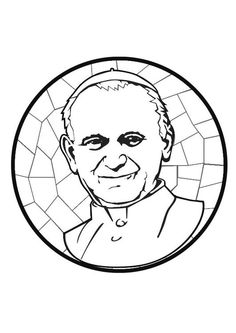 Bardzo dużo mówi się o różnych aspektach życia, pontyfikatu i wiary u Jana Pawła II. Nas interesują ciekawostki związane z językami obcymi – foreign languagesPapież – Pope Jan Paweł II John Paul II był nazywany przez wielu polyglot - poliglotą – czyli osobą mówiąca wieloma językami. Wiadomym jest, że Ojciec Święty znał
języki obce. Czy ktoś może wie ile?Jan Paweł II mówił w języku kraju, do którego przybywał z pielgrzymką  - porozumiewał się swobodnie w: języku polskim, włoskim, francuskim, niemieckimangielskim, hiszpańskim, portugalskim, łacinie i klasycznej grece.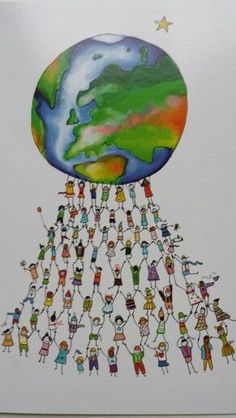 Stwórz plakat o Janie PAwle II na kartce A4 – na którym pojawią się słówka wymienione poniżej  - wyróżnione na niebiesko czyli takie jak: Pope John Paul II Polyglot – a person who is speaking or using several different languages:foreign languages: Polish, Italian , French , German, English, Spanish, Portugese, Latin, Classic GreekSami zdecydujcie, co chcecie namalować / stworzyć, ale słówka po angielsku - wyżej wymienione - muszą się tam pojawić. Po powrocie zrobimy album z waszych plakatów.Stwórz plakat o Janie PAwle II na kartce A4 – na którym pojawią się słówka wymienione poniżej  - wyróżnione na niebiesko czyli takie jak: Pope John Paul II Polyglot – a person who is speaking or using several different languages:foreign languages: Polish, Italian , French , German, English, Spanish, Portugese, Latin, Classic GreekSami zdecydujcie, co chcecie namalować / stworzyć, ale słówka po angielsku - wyżej wymienione - muszą się tam pojawić. Po powrocie zrobimy album z waszych plakatów.